Algemene ledenvergadering Het bestuur van de Vereniging tot Behoud Lingelandschap nodigt alle leden uit de jaarlijkse Algemene Ledenvergadering (ALV) bij te wonen.Deze vergadering vindt plaats op 	woensdag 10 mei 2023aanvang 20.00 uurDorpshuis De Krakeling, Prins Bernhardstraat 1 HeukelumU bent vanaf 19.30 uur al van harte welkom! Het officiële deel van deze Algemene ledenvergadering begint om 20.00 uur.Het bestuur stelt de volgende agenda voor:Welkom en openingMededelingenVerslag ledenvergadering 25 mei 2022FinanciënFinancieel jaarverslag 2022Vaststelling begroting 2024Kennisname verslag kascommissieDécharge verlenen aan bestuurBenoemen nieuwe kascommissieRondvraagSluitingPauzeDuurzaamheid en Innovatie bij het Waterschap door Peter WillemsPeter Willems is Adviseur Duurzaamheid en Innovatie bij Waterschap Rivierenland. Hij zal op de ALV spreken over duurzaamheid en innovatie bij het Waterschap, klimaatadaptatie en het Warmteproject Enspijk als concreet voorbeeld van alternatieve energie-opwekking. Hij zal ook nog iets vertellen over het Waterschap in het algemeen.Mis het niet!Afsluiting van de avond met aansluitend een borrel (uiterlijk 22.30 uur)Het verslag van de Algemene Ledenvergadering vindt u in de Lingeschouw 2023. De stukken voor de vergadering zijn ook in te zien en te downloaden via onze website www.lingelandschap.nl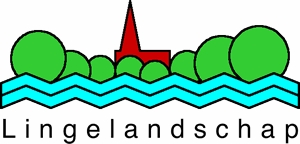 VERENIGING TOT BEHOUD VAN HET LINGELANDSCHAPVERENIGING TOT BEHOUD VAN HET LINGELANDSCHAPVERENIGING TOT BEHOUD VAN HET LINGELANDSCHAPPostbus 131,  4190 CC GeldermalsenPostbus 131,  4190 CC Geldermalsene-mail:contact@lingelandschap.nlwebsite:www.lingelandschap.nlIBAN:NL33 RABO 0313 1332 12